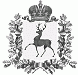 АДМИНИСТРАЦИЯ РОЖЕНЦОВСКОГО СЕЛЬСОВЕТАШАРАНГСКОГО МУНИЦИПАЛЬНОГО РАЙОНАНИЖЕГОРОДСКОЙ ОБЛАСТИПОСТАНОВЛЕНИЕот 02.04.2019									№ 15О проведении мероприятий по благоустройству и санитарной очистке территории Роженцовского сельсовета	В соответствии с распоряжением Правительства Нижегородской области от 30 марта 2009 года № 564-р «О проведении месячника по благоустройству и санитарной очистке территории Нижегородской области», в целях повышения уровня благоустройства и санитарного состояния территории поселения, администрация Роженцовского сельсовета постановляет:1. Организовать в период с 5 апреля по 15 мая 2019 года на территории Роженцовского сельсовета мероприятия по благоустройству и санитарной очистке территории согласно приложению.2. Утвердить прилагаемый состав оперативного штаба по благоустройству и санитарному содержанию территории Роженцовского сельсовета.3. При проведении мероприятий по благоустройству и санитарной очистке территорий обращать особое внимание на места отдыха, объекты образования и здравоохранения, памятники и мемориальные комплексы, места захоронений, содержание территорий промышленных и сельскохозяйственных организаций, жилых домов.4. Рекомендовать организациям всех форм собственности, в том числе образовательным учреждениям, населению по месту жительства, принять активное участие в проведении мероприятий по благоустройству и санитарной очистке территорий.5. Провести агитационную и разъяснительную работу среди населения и организаций всех форм собственности по проведению мероприятий по благоустройству и санитарной очистке территорий.      	6. Контроль за исполнением настоящего постановления оставляю за собой.Глава администрации	Л.А.Козлова                                                                                                                                                                                                          от 02.04.2019 № 15Мероприятия по благоустройству и санитарной очистке территории Роженцовского сельсовета от  02.04.2019 № 15Состав оперативного штаба по благоустройству и санитарномусодержанию территории Роженцовского сельсоветаПредседатель оперативного штаба:- Козлова Л.А. – глава администрации Роженцовского сельсовета;Члены оперативного штаба:- Бусыгина Е.В.- директор Филиала Шарангского райпо «Роженцовское торговое предприятие» (по согласованию);- Гетия Н.И. – заведующая специализированным жилым домом для одиноко проживающих граждан и инвалидов с.Роженцово (по согласованию); - Лаптева И.Ю. – директор МБОУ Роженцовская СШ (по согласованию);- Никитина О.Д.  – директор МБОУ Поздеевская ОШ (по согласованию);- Бахтина А.В. – заведующая МБДОУ детский сад «Колосок» (по согласованию);- Коробейникова Л.А. – заведующая Роженцовским СДК (по согласованию);- Серебрякова Н.В. – заведующая Поздеевским СДК (по согласованию);- Халявин С.В. – завхоз церкви с.Роженцово (по согласованию);- Черепанова Г.В. – заведующая Ермолинским ФАП (по согласованию);- Казанцев М.А. – депутат сельского Совета Роженцовского сельсовета (по согласованию); - Поздеев А.И. – директор ООО «АПК «Поздеево» (по согласованию);- Лермонтов С.В. – заведующий ветучастком с.Роженцово (по согласованию).Nп/пМероприятияАдресОтветственныеПримечание1Ревизия зеленого хозяйства: удаление сухих деревьев, сучков с.Роженцовод.Поздеевод.Свинцовоп.Красная ГоркаГлава администрации 2Побелка деревьевс.Роженцовод.Поздеевоп.Красная ГоркаГлава администрации, руководители учреждений, организаций (по согласованию), население33Выявление и устранение несанкционированных свалокна территории сельсоветаГлава администрации4Ревизия и ремонт детских площадокс.Роженцово, ул.Центральная-1д.Поздеево-1Глава администрации 5Ремонт и покраска скамеек, вазоновс.Роженцовод.ПоздеевоГлава администрации 6Замена, ремонт, покраска урнс.Роженцовод.ПоздеевоГлава администрации 7Обновление и чистка досок объявленийс.Роженцовод.ПоздеевоГлава администрации 8Косметический ремонт памятников с.Роженцово, ул.Учительская-1п.Кр.Горка, ул.Коммунистическая-2д.Поздеево-1Глава администрации 9Субботник на территории кладбищас.Роженцовоп.Красная ГоркаГлава администрации, 10Разбивка и подготовка цветниковс.Роженцовод.ПоздеевоГлава администрации 